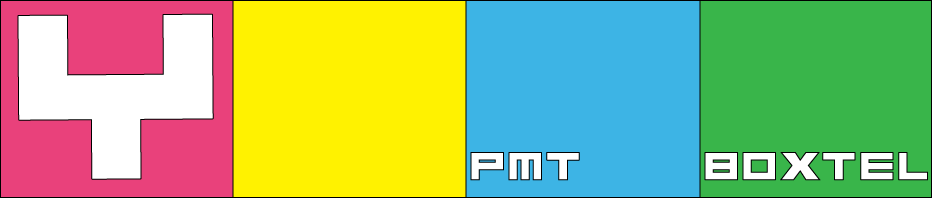 Praktijk voor Psychomotorische Therapie BoxtelYvonne de Hoog 06-82007377TRAINING VOOR KINDEREN van 8 tot 10 jaarVoor wie:Kinderen die veel piekerenKinderen die moeilijk in slaap komenKinderen die druk en onrustig zijnKinderen die moeite hebben zich te concentrerenKinderen die angstig zijnKinderen met pijn of lichamelijke klachtenWat leren de kinderen?Ze leren hun denkhoofd uit te zettenZe leren te ontspannen: plezier te beleven  in het bewegenZe leren zich beter te concentrerenZe krijgen meer zelfvertrouwenZe kunnen zich beter verhouden tot andere kinderen: leren samenwerken en samenspelenIk gebruik oefeningen vanuit de psychomotorische therapie, Mindfulness voor kinderen en de bewegingspedagogiek van Veronica Sherborne.Praktische info:Aantal bijeenkomsten: 6, waarvan 1 individueel en 5 in de groep.                                 1 afsluitend evaluatiegesprek met ouders/verzorgers (30 minuten)Tijdstip voor de groepsbijeenkomsten: vrijdag 16.00u-16.45u, start is op 10 januari 2014De andere, individuele en evaluatie, afspraken zijn nader te bepalen in overleg met betrokkenen.Maximaal aantal deelnemers: 5 kinderenKosten:  135 euro per deelnemer. Enkele verzekeraars vergoeden Psychomotorische Therapie, zie voor een overzicht www.psychomotorische-therapie-boxtel.nlInfo over trainster:Mijn naam is Yvonne de Hoog. Ik ben werkzaam binnen een GGZ instelling in Brabant en werk daar als senior vaktherapeut Psychomotorische Therapie. Hiernaast heb ik een eigen praktijk in Boxtel, van waaruit  ik nu deze training start.  Korte achtergrond: Na de HBO-Jeugdwelzijnswerk ben ik naar de Dansacademie gegaan en ben halverwege overgestapt naar de V.O. Bewegingsexpressietherapie. Ik ben geregistreerd bij de SRVB en lid van de beroepsverenigingen NVPMT, FVB en de Vereniging voor Mindfulness( ik ben gecertificiteerd trainer Mindfulness).   